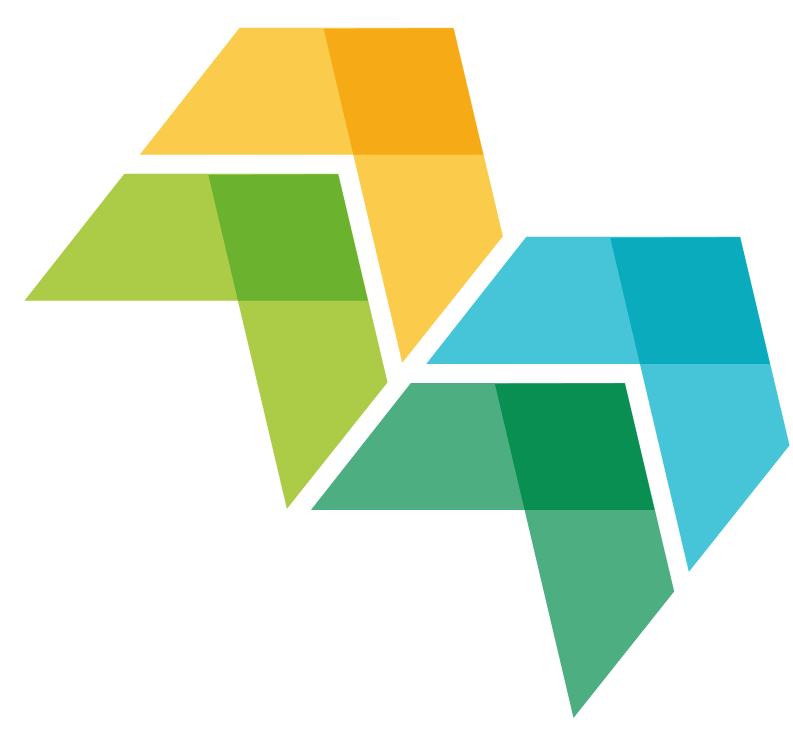 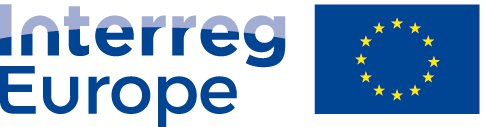 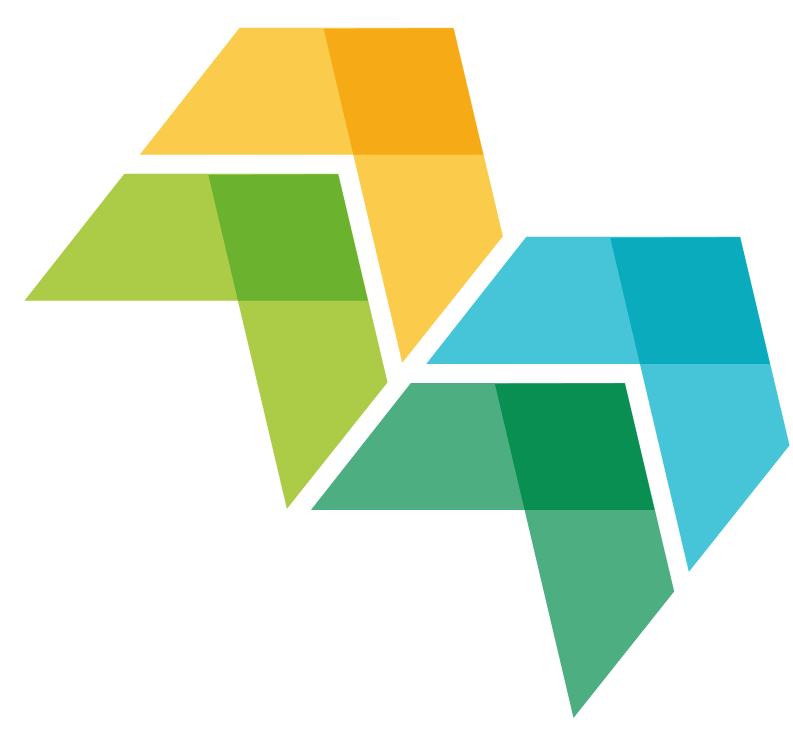 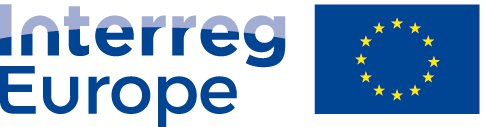 S3UNICA “SMART SPECIALISATION UNIVERCITY CAMPUS” Kick-off MeetingTrieste, 23 – 24 October 2019AGENDADay one  Wednesday, 23rd October 2019 – Elettra Sincrotrone, Basovizza – Trieste 13:00 		Meeting Point: Piazza Oberdan – Trieste 			Organised Bus Transfer “S3UNICA” to Basovizza13:30			Lunch Buffet14:45			Visit to Sincrotrone focused on: “Energy saving policies and			impact on energy consumption on large scale Research Centres”16:45 		Partners’ presentationSpeakers: all Partners brief presentation max 5min17:10			Project’s presentation: activities’ overviewSpeaker: RAFVG17:30			Transfer to Trieste 20:00			Networking Dinner 			Venue tbdAGENDAPartners’ meeting Thursday, 24th October 2019 – Sala Tessitori, Piazza Oberdan, 5 Trieste9:00 			Registration 9:15			Press Conference t.b.c. 9:30 			Financial management – Q&A			Speaker: RAFVG – INFORMEST9:50			Communication and dissemination activity Speaker: RAFVG - INFORMEST10:10 			Coffee break10:30			Regional Stakeholders’ presentations 			All PPs11:45			The Self-assessment toolPP2- PP312:30			I Exchange of Experience – Draft ProgrammePP7 – PP813:00 		Steering Committee and Conclusion 13:30			Lunch			Venue tbdWorking language: EnglishDuring the event a video will be produced with the contribution of all partners 